EXECUTIVE OFFICER REPORT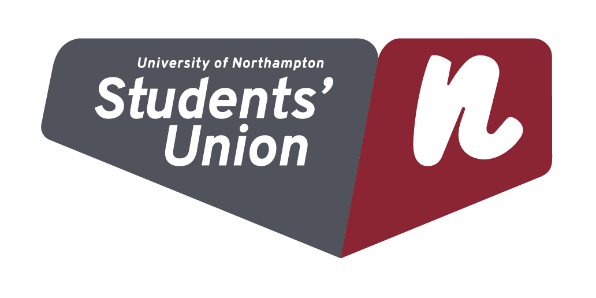 Report InformationReportingManifesto PledgesWhat have you done in this reporting period (between the last Council meeting and now) to get you closer to achieving your manifesto pledges?MandatesWhat have you done in this reporting period (between the last Council meeting and now) to get you closer to completing your mandates?Other ItemsPlease highlight any other notable actions since the last Council meeting.DeclarationsPlease highlight any gifts or benefits received as part of your role in the reporting period.MeetingsPlease list all meetings you have attended in your capacity as a student representative during the reporting period. In the update section, please focus on the issues discussed and how you represented student views in that meeting.TimesheetPlease list your work hours during the reporting period and your main work location for that day.Officer Role:Mature Student OfficerOfficer Name:Genine TaylorDate of Meeting:15/09/2020Date of Previous Student Council:Summary I’ve had multiple communications with many different students regarding the beginning of the new year and reassurance of the expectations.Communication sessions during welcome week virtual and online and even before university started, I have continuing drop-in sessions for any student in person once a week, virtual available when needed or available.I meet up with Zoe, updated my photo, so people had a clear photo of me on the student union website.I have had people approaching me on-line trying to seek support they are hesitant at first trying to understand the position I hold or how the SU runs making sure they have the right person to talk too.  From there I have felt confident enough to support the students when they just want to talk or need the extra signposting.  I tried to create an event for students to meet, social interactions with others, although students are hesitant due to the restrictions, but will continue working out ways to facilitate interactions with the Mature Student Society (MSS), and on that note MSS have  recently been ratified so I will work with societies to connect with other students.Manifesto PointProgress Since Last MeetingRAG RatingCommunicationsCommunication Drop-in sessions during welcome week Virtual and OnlineCommunicationsContinuing Drop-in sessions for any student in person once a week, virtual available when needed or availableMature Student ParticipationI tried to create an event for students to meet, social interactions with othersSupport Students Health and WellbeingI have been signposting student or that have become over whelmed.MandateDate of MandateProgress Since Last MeetingRAG RatingMM/YYMM/YYMM/YYMM/YYMM/YYIssue/ActionProgress Since Last MeetingGift/BenefitValueReasonN/AMeeting NameDateLength of Meeting (Hours)UpdateStudent Advice Team - Hollie25/09/202030minDiscussion on students that needed academic adviceStudent Executive Committee29/09/20201 hrFirst Meeting, Verbal Updates, Approval of Terms of Reference,Week 1: 01/09/2020Week 1: 01/09/2020Week 1: 01/09/2020Week 1: 01/09/2020Week 1: 01/09/2020Total Hours: 2Total Hours: 2MonTueWedThuFriSatSunIn18:00Out20:00Total2 hrsLocationVirtual - HomeWeek 2:07/09/2020Total Hours:MonTueWedThuFriSatSunInHH:MMOutHH:MMTotalHH:MMLocationWeek 3: 14/09/2020Week 3: 14/09/2020Week 3: 14/09/2020Week 3: 14/09/2020Week 3: 14/09/2020Total Hours: 2.5 hrsTotal Hours: 2.5 hrsMonTueWedThuFriSatSunIn17:00 14:00Out18:3015:00Total 1.5 hrs1 hrLocationVirtual - HomeVirtualWeek 4: 21/08/2020Week 4: 21/08/2020Week 4: 21/08/2020Week 4: 21/08/2020Week 4: 21/08/2020Total Hours: 8 hrsTotal Hours: 8 hrsMonTueWedThuFriSatSunIn10:3012:0011:3010:00Out12:0013:0015:3011:00Total1.5 hrs1.5hr4 hrs1hr LocationUON - VirtualVirtual – UONEngine ShedVirtualWeek 5: 28/09/2020Week 5: 28/09/2020Week 5: 28/09/2020Week 5: 28/09/2020Week 5: 28/09/2020Total Hours: 7.5 hrsTotal Hours: 7.5 hrsMonTueWedThuFriSatSunInHH:MM17:0011:00 / 19:4712:00OutHH:MM18:0013:00 / 21:4513:30TotalHH:MM1hr3hrs   / 2 hrs 1.5hrsLocationVirtual – HomeSenate BuildingVirtual - Home